    Оперативка 28.01.2019г.Вел глава Абубакиров М.А.Присутствовали 14 чел.Управ. делами Махмутов Р.М. 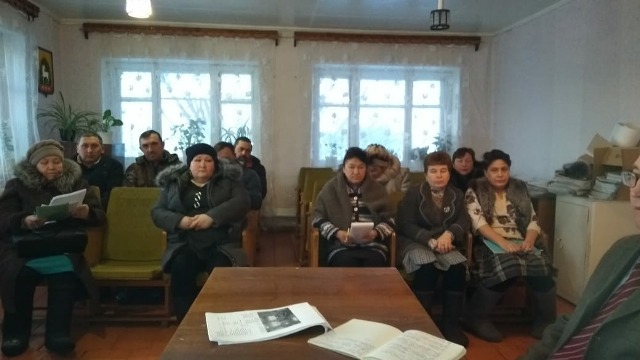 №Мероприятие, название. На 28.01.-04.02.Отв.Примечания1.Социальный приютТуленков Ю.Н.1.Жильцов можно довести до 70 чел.2.ВетлечебницаМирошничеко В.Н.1.В начале февраля приезжает министр Зиганшин.2.Решить вопрос с бродячими собаками в д. Сайгафар3.Профилактика по пожарной безопасности не благополучных семейСтаросты, женсовет.1.Обход семей.2.Бюджетники должны поставить у себя дома автономные противопожарные извещатели.4.ДетсадЗаведующие детсадами1.Отопление нормальное2.Посещаемость детей сократилось из-за плохой погода.5.ШколыРуков. организаций1. Отопление в норме2.Доработать внутренний туалет в АСШ,3. При очень низкой температуре  могут возникнуть проблемы холодной воды в АСШ.4.Педагога с детьми из СДК перевести в школу в период установки и запуска газового оборудования. 6.ВодоканалАбубакиров М.А.Байтелеев А.К.Анализ воды из глубинки в котельной соответствует нормам. Во второй половине мая подключить скважину к трассе.7.Дом культуры, клубы.Зав.клубам, женсовет.Подготовиться 15.02. к смотру худ. самодеятельности8.МКД.Старшие домов, подъездов.Рассмотреть вопрос ремонта подъездов МКД. На следующую оперативку пригласить старших по подъездам МКД.9.МечетьБайчурин Р.Р.Дополнительно привезти дрова для мечети с Акмурун.10.Глава СП АкмурунскийМ.А.АбубакировИнформация о встрече с врио Главы РБ Р.Ф.Хабировым